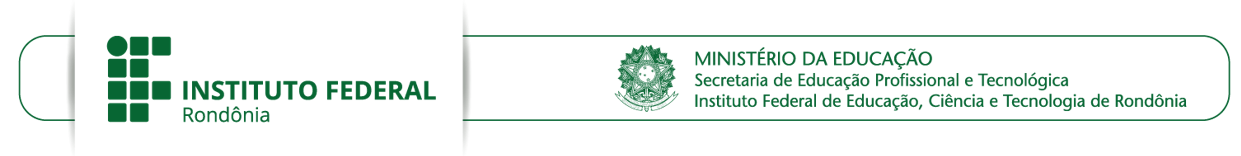 ANEXO 4 — DECLARAÇÃO DE NÃO POSSUIR RENDASeleção de Candidatas para o Projeto Delas — Lutas e Artes Marciais para Mulheres 	Eu, __________________________________________, declaro que não possuo renda mensal fixa ou transitória dentro do limite de até um salário mínimo e meio na soma dos ganhos de toda a família.___________, ____ de _______________ de 2019__________________________________________________ASSINATURA DA DECLARANTE